Сумська міська радаVІIІ СКЛИКАННЯ        СЕСІЯРІШЕННЯвід                           2021 року №          -МРм. СумиРозглянувши звернення громадянина, надані документи, відповідно до  статей 12, частини сьомої статті 118 Земельного кодексу України, статті 50 Закону України «Про землеустрій», частини третьої статті 15 Закону України «Про доступ до публічної інформації», враховуючи пункт 6.1.44 Державних будівельних норм Б.2.2-12:2019 ДБН «Планування і забудова територій», затверджених наказом Міністерства регіонального розвитку, будівництва та житлово-комунального господарства України від 26.04.2019 № 104, протокол засідання постійної комісії з питань архітектури, містобудування, регулювання земельних відносин, природокористування та екології Сумської міської ради від 22.06.2021 № 23, керуючись пунктом 34 частини першої статті 26 Закону України «Про місцеве самоврядування в Україні», Сумська міська рада ВИРІШИЛА:Відмовити Сіряченку Володимиру Володимировичу в наданні дозволу на розроблення проекту землеустрою щодо відведення земельної ділянки у власність за адресою: м. Суми, вул. Римського-Корсакова, орієнтовною площею 0,0600 га для індивідуального садівництва у зв’язку з невідповідністю місця розташування об’єкта вимогам містобудівної документації та державним будівельним нормам, а саме:Плану зонування території міста Суми, затвердженим рішенням сесії Сумської міської ради від 06.03.2013 № 2180-МР, згідно з яким земельна ділянка, зазначена на доданому до клопотання заявника графічному матеріалі, знаходиться в функціональній зоні Г-6 – торговельна зона, де розміщення ділянок для індивідуального садівництва не передбачено;пункту 6.1.44 Державних будівельних норм Б.2.2-12:2019 ДБН «Планування і забудова територій», затверджених наказом Міністерства регіонального розвитку, будівництва та житлово-комунального господарства України від 26.04.2019 № 104, згідно з яким розміщення нової дачної та садової забудови в межах населених пунктів не допускається.Сумський міський голова                                                                    О.М. ЛисенкоВиконавець: Клименко Ю.М.Ініціатор розгляду питання –– постійна комісія з питань архітектури, містобудування, регулювання земельних відносин, природокористування та екології Сумської міської ради Проєкт рішення підготовлено Департаментом забезпечення ресурсних платежів Сумської міської радиДоповідач – Клименко Ю.М.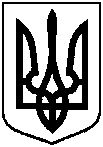 Проєктоприлюднено «__»_________2021 р.Про відмову Сіряченку Володимиру Володимировичу в наданні дозволу на розроблення проекту землеустрою щодо відведення земельної ділянки у власність за адресою: м. Суми,               вул.Римського-Корсакова, орієнтовною площею 0,0600 га 